NOTE: Authoritative Islamic texts are the Qur’an and Hadith. Muslims believe that the Qur’an is the revealed word of Allah (verse numbers differ slightly in different versions). Sura always stands for a chapter in the Qur’an. Islamic belief is that Muhammad is the perfect example to be followed by all Muslims. Whatever he said, practiced or approved is called Hadith. There are six different sets of authentic ahadith (Hadiths): Bukhari, Muslim, Abu Dawud, Tirmizi, Sunnan Ibn Majah and Sunnan Nasa’i. This pamphlet is intended to show the teachings and examples of Muhammad, and is not intended to be offensive to Muslims; many Muslims may have little real knowledge of what their god, Allah and their prophet has said on this topic.    In the quest to know how we ought to live, we need to look carefully to see where God directs our attention.    The Scriptures record many hundreds of prophecies that point to Jesus [Isa]. Since the Qur’an records that Jesus told people to “fear Allah and obey Me” [Jesus] (Sura 43:63), and that in Sura 7:158, Muslims are told to believe in Jesus and His Scriptures [Torah and Gospels], it is important for Muslims to know what the prophets in the Torah said about Jesus. It is also important because Muhammad looked up to Jesus (the sinless one; Sura 19:19 and Bukhari, Vol. 4, Hadith No. 651-652).So, What about Jesus in the Prophecies?It was difficult for many Jews to accept Jesus as their promised Messiah. Some claimed he was Elijah, Jeremiah or one of the prophets (Matt 16:14). Some tried to make Him king. Others said he was performing miracles with the help of Satan or that he was John the Baptist who has risen from dead. Some, however, acknowledged Jesus as whom he claimed to be - the promised Messiah.    Those who were earnestly seeking after God in the Jewish Torah recognized that the Messiah had two major, yet seemingly contradictory, roles. The first and foremost is the ‘Suffering Messiah’ and the other is the ‘Ruling Kingly Messiah’. The way to the crown is through the cross.Read the Holy Bible online: http://www.ibs.org/biblesWatch the Jesus Film online: http://www.jesusfilm.org/languagesMizan ul HaqqEmail: anymorequestions@gmail.comThe Suffering Messiah in Prophecies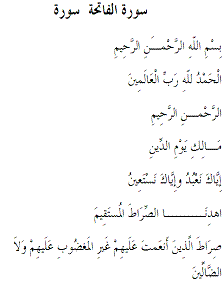 Sura ‘Al-Fatihiah’ (The Opening) 1:1-7In the name of Allah, the Beneficent, the Merciful. Praise be to Allah, Lord of the Worlds, The Beneficent, the Merciful. Master of the Day of Judgment, You (alone) we worship; You (alone) we ask for help. Show us the straight path, The path of those whom You have favoured; Not the (path) of those who earn Your anger nor of those who go astray.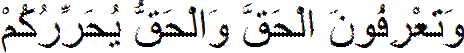 Jesus said: “...and you will know the truth, and the truth will set you free.” (John 8:32)Warning—This pamphlet contains words of the Qur’an in Arabic and English. Please use appropriately.The O.T Prophecies about JesusThe O.T Prophecies about JesusHe is descendant of Abraham, Isaac, Jacob and Judah,   Genesis 12:3; ; ; 26:4; 28:14; 49:8, 10. He is descendant of Abraham, Isaac, Jacob and Judah,   Genesis 12:3; ; ; 26:4; 28:14; 49:8, 10. His virgin birth, Isaiah 7:14His virgin birth, Isaiah 7:14His birth in , Micah 5:2 His birth in , Micah 5:2 He came to do the will of the Father, Psalm 40:6-8 He came to do the will of the Father, Psalm 40:6-8 He will do miracles, Isaiah 35:5-6 He will do miracles, Isaiah 35:5-6 Shall open the eyes of the blind Isaiah 42:7 Shall open the eyes of the blind Isaiah 42:7 He stills the storm Psalm 65:7; 107:24-30 He stills the storm Psalm 65:7; 107:24-30 Christ the light that shines in the darkness, Psalm 112:4 Christ the light that shines in the darkness, Psalm 112:4 His ministries in Galilee Isaiah 9:1 The people who walk in darkness have seen great light Isaiah 9:2 His ministries in Galilee Isaiah 9:1 The people who walk in darkness have seen great light Isaiah 9:2 He shall speak in parables, Psalm 78:1-2 He shall speak in parables, Psalm 78:1-2 He heals and forgives sins Psalm 103:3-4 He heals and forgives sins Psalm 103:3-4 Even the suckling will give praise unto Him, Psalm 8:2 Even the suckling will give praise unto Him, Psalm 8:2 He is the good Shepherd, Isaiah 40:11 He is the good Shepherd, Isaiah 40:11 Christ the Corner Stone, Isaiah 28:16Christ the Corner Stone, Isaiah 28:16Christ was rejected as the corner stone, Psalm 118:22 They substitute His love with hate, Psalm 109:4-5 Christ was rejected as the corner stone, Psalm 118:22 They substitute His love with hate, Psalm 109:4-5 The Gentiles (non-Jews) will seek Him, Isaiah 11:10 The Gentiles (non-Jews) will seek Him, Isaiah 11:10 The Gentiles will believe on Him, Psalm 22:27; Isaiah 65:1 The Gentiles will believe on Him, Psalm 22:27; Isaiah 65:1 A light to the Gentiles, Isaiah 49:6  A light to the Gentiles, Isaiah 49:6  The suffering of Christ on the cross Isaiah 52:13-14 The suffering of Christ on the cross Isaiah 52:13-14 Forsaken by His Disciples, Zechariah 13:7; Forsaken by His Disciples, Zechariah 13:7; False witnesses accuse Him, Psalm 27:12, 35:11 False witnesses accuse Him, Psalm 27:12, 35:11 Betrayed by a friend, Psalm 41:9 Betrayed by a friend, Psalm 41:9 Sold for 30 pieces of silver, Zechariah 11:12-13 Sold for 30 pieces of silver, Zechariah 11:12-13 Money thrown on the  floor, Zechariah 11:13 Money thrown on the  floor, Zechariah 11:13 Money to be returned for a potter’s field Zechariah 11:13 Money to be returned for a potter’s field Zechariah 11:13 The Prophecies fulfilled in the New TestamentMatthew 1:1-3; Luke 3:33-34; Acts 3:25; Roman 9:7; Galatians 3:16. Matthew 1:23Matthew 2:1-6 Hebrews 10:7; John 4:34; ; , 40; ;12:49-50; ; . Matthew 11:4-6; John ;  Matthew 11:5 Matthew 8:26; Mark -41 Luke 1:79 Matthew 4:12-17 Luke 1:79 Matthew 13:3, 34-35; Mark 3:23; 4:2 Matthew 9:2-6; Mark 2:6-10; Luke 5:19-25; Eph 1:7 Matthew 21:16 John 10:11 Matthew 21:42; I Pet 2:6-8 Matthew 21:42-43; Luke 20:17-19; I Peter 2:6-7; Roman ; Acts  John  John 12:18-21 Matthew 28:19; Philippians 2:10-11; Rom  Luke 2:32; Acts 26:17-18 Matthew 27:28-54; Philippians 2:6-11 Matthew 26:31,56; Mark 14:50 Matthew 26:62-63; 27:12-14 Mark -11, 17-21, 43-46 Matthew 26:15; 27:3 Matthew 27:5 Matthew 27:3-10 The O.T Prophecies about JesusSmitten and spat upon, Isaiah 50:6Crucified with sinners, Psalm 22:13-16; Isaiah 53:1-12His hands and feet pierced, Psalm ; also see Zechariah 12:10His severe thirst but given vinegar to drink,Psalm 69:3, 21Casting lots for His garment, Psalm 22:18His job/mission was completed, Psalm 22:31He shall be cut off, but His death is not for Himself, Daniel 9:26He poured out His soul unto death, Isaiah 53:12His side pierced, Zechariah 12:10None of His bones will be broken, Psalm 34:20Buried with rich, Isaiah 53:9His resurrection is predicted, Psalm ; Acts 2:26-32His ascension is foretold, Psalm 68:1, 18His millennium kingdom, Isaiah 11:1-9The Prophecies fulfilled in the New TestamentMatthew 26:67; Mark 14:65, ; John 19:1-3Matthew 27:38; Mark 15:27-28; Luke 23:33; John 19:18John 19:37; also see Luke 23:33Matthew 27:48, 34John 19:23-24John 19:30John 18:14; Matthew 27:50; II Corinthians 5:21John 10:15-18John , 37; -27John 19:31, 36Matthew 27:57-60John 20:17Luke 24:51; Ephesians 4:4,12Revelation 20:1-10; John 10:16;